ArmeniaArmeniaArmeniaArmeniaJune 2024June 2024June 2024June 2024SundayMondayTuesdayWednesdayThursdayFridaySaturday1The day of protection of children rights23456789101112131415161718192021222324252627282930NOTES: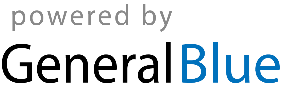 